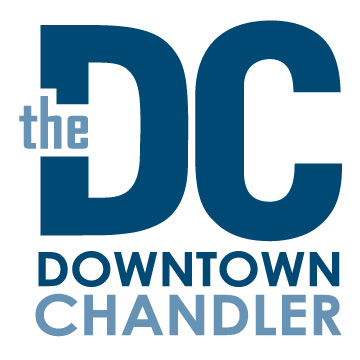 Stakeholders MeetingJune 14, 2022AgendaWelcome – Introductions/announcementsJuly 4th FestivitiesMary /John Overview of eventMary – Patriotic Holiday DécorJess – PromotionsChannel Your Chill – JessEvents Update – MaryJuly 4th SpectacularJuly 23rd – Annual Ice Bath Challenge 8am-noon – Boston Parking lotDCCP tentative Event Schedule:Oct. 1 – Tentative – Downtown Chandler Octoberfest/ DCCP, Pedal Haus Brewery and SanTan Brewery, Dr. AJ Chandler West 3pm-11pmNov. 26 – Small Business Saturday 1-4pmSugarland – Nov. 26 – January 2ndSippin Santa’s – December 10thFine Arts and Wine Festival – February 17,18,19 (President’s Day weekend)Your Bacon Me Crazy Brunch Crawl – April 22ndDowntown Redevelopment Update – John OwensSummer Construction Project UpdateClosing Announcements Next meeting: August 9th 3pm